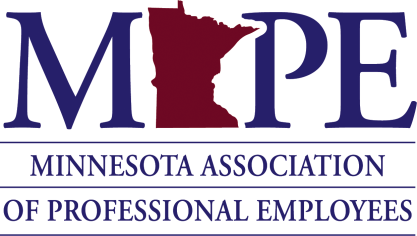    Local Expense Reimbursement Request           				             2022Check Payable to:Name: ______________________________________   	Daytime Phone # (include area code):______________________Street Address: _______________________________   City, State, ZIP: _________________________________________Work email address: ________________________________   Home email address: ________________________________Place of Meeting: _____________________________   Date of Meeting: ___________________ Local: _______________   ALL RECEIPTS AND ATTENDANCE LISTS MUST BE ATTACHED TO BE COMPENSATEDI hereby certify that this is a correct statement of my expenses as claimed.All expenses are subject to audit and verification can be requested.Requester’s Signature:____________________________________     	Date: __________________Approval: _____________________________________           ________________________________________			    Local Treasurer’s Signature (Required)	          Local Officer Signature (if over $500)ALL EXPENSES MUST COMPLY WITH LOCAL REIMBURSEMENT POLICYLocal Use:  Submit Date: __________________Office Use onlyAmount30-59000__________ Other/Misc. Expense30-55100__________ Membership Awards/Prizes Recipient(s):____________________________30-55200__________ Contributions30-52750_____ 	Meeting Room Rental30-58920__________ Lodging30-58970__________ Group Food/Beverage (list of attendees required)_______________   _________________30-58905__________ Individual Meal Total (Taxable Meal) B $9,  L $11,  D $1630-58950__________    Auto Mileage: ________ miles x $0.585/mile =    30-58900__________ Carpool Bonus: $0.05 per mile per MAPE passenger List names:_________________________________(Any amounts over the IRS rate are subject to withholding.)30-58955__________ Travel/Taxi/Phone/Parking, etc.TOTAL AMOUNT0.00